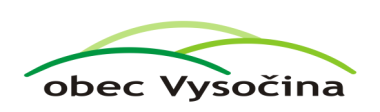 U S N E S E N Í  č. 6/2022Z ustavujícího zasedání zastupitelstva obce Vysočinakonané dne 17. 10. 2022 ve Dřevíkově Zastupitelstvo obce VysočinaVOLÍDo funkce starosty pana Tomáše DubskéhoDo funkce místostarosty pana Jana ChmelařeDo funkce předsedy finančního výboru pana Zdeňka Štengla                          		Členy – Blažek Vlastimil, Marek Petr, Nevole Jindřich, Tesáková MarieDo funkce předsedy kontrolního výboru pana Jaroslava Daleckého			Členy – Břízová Věra, Navrátilová Jitka, Petr Josef, Procházková MarkétaDo funkce předsedy kulturní komise pana Petra BačkovskéhoDo funkce předsedy komise pro občanské záležitosti pana Zdeňka DubskéhoDo funkce předsedy pro sport a volnočasové aktivity paní Veroniku 		Kudláčkovou Černou
ZŘIZUJEFinanční výborKontrolní výborKomisi kulturníKomisi pro občanské záležitostiKomisi pro sport a volnočasové aktivityKomisi bezpečnostní a povodňovouSCHVALUJEVolené funkce budou vykonávány jako neuvolněnéOdměna neuvolněným členům náleží od 18. 10. 2022Odměny neuvolněných členů zastupitelstva ve výši:					místostarosta – 15.000,- Kčzastupitel předseda výboru nebo komise – 3.245,- Kčzastupitel – 1.623,- Kč              Tomáš Dubský                                                                      Jan Chmelař      Starosta obce                                                                    Místostarosta obce                